Вот и мы  распрощались с Весной – красной. Мы и пели для Весны, и играли, и танцевали. Все ребята были рады Весне. Активно участвовали в играх, танцах. Также, к нам приходил в гости голосистый Петушок. К сожалению, Петушок усердно и громко песни распевал, поэтому охрип. Но ребята с Солнышком помогли вылечить горлышко Петушка. Все большие молодцы!А мы желаем теплого лета и хорошего отдыха!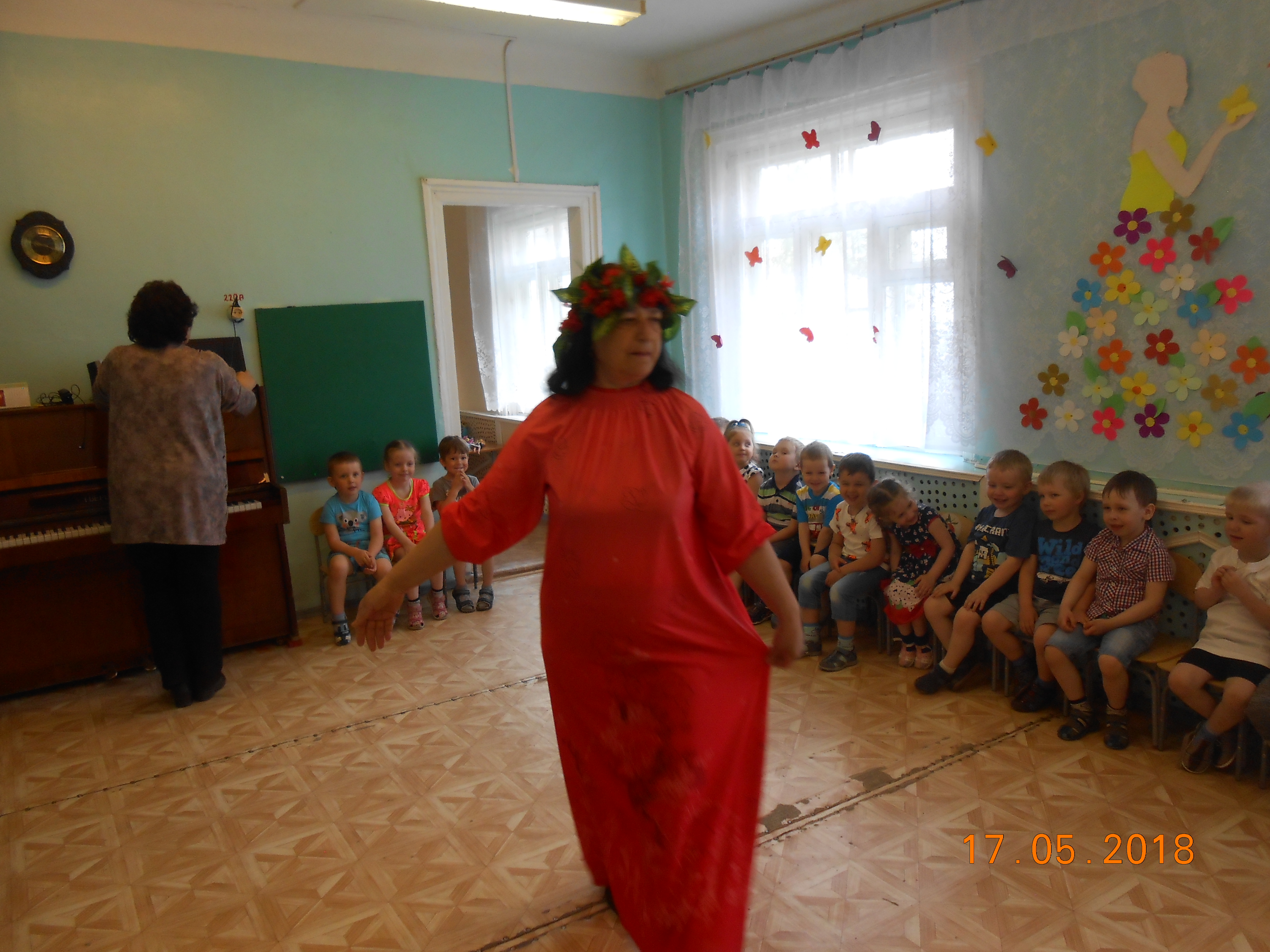 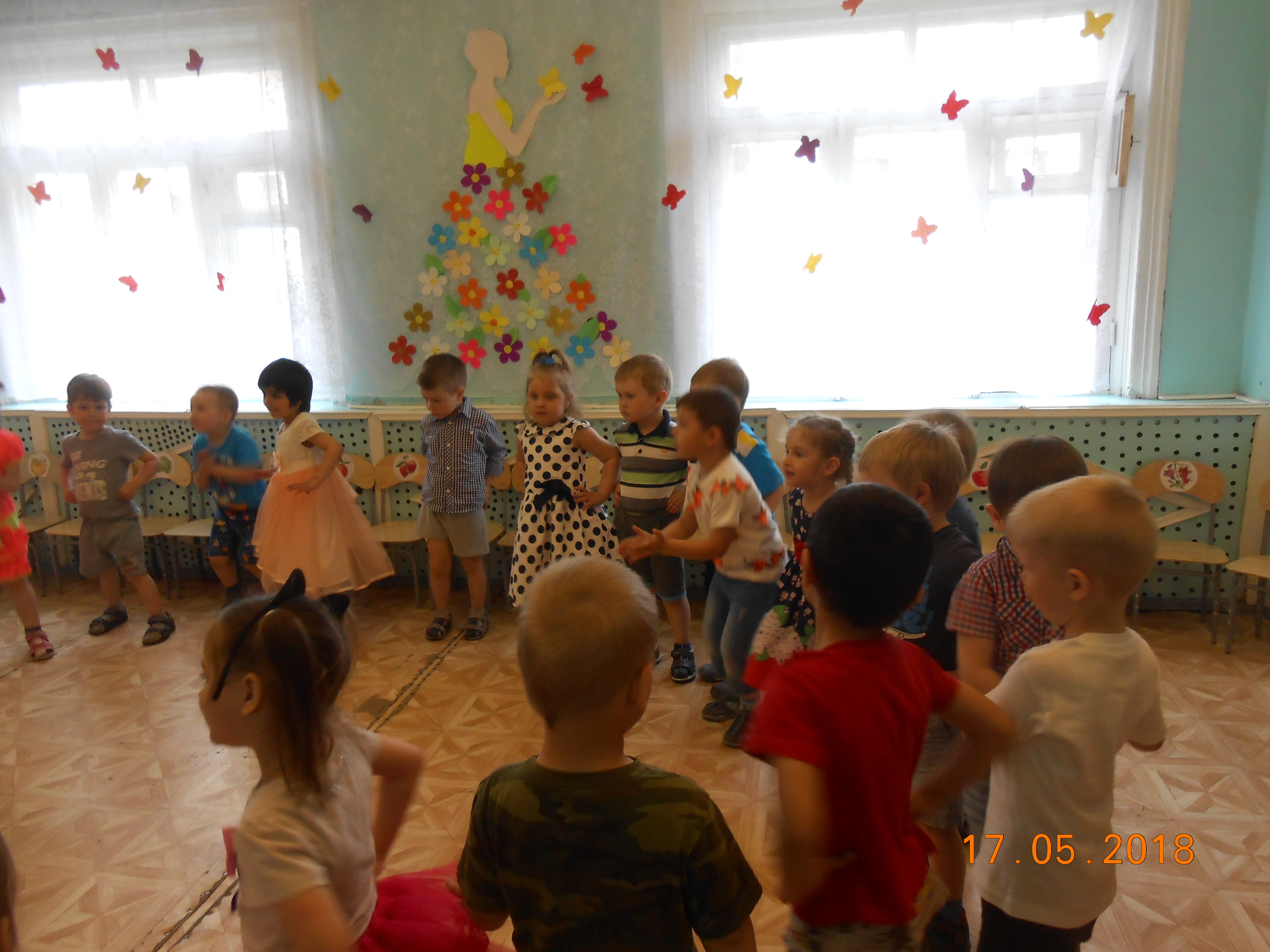 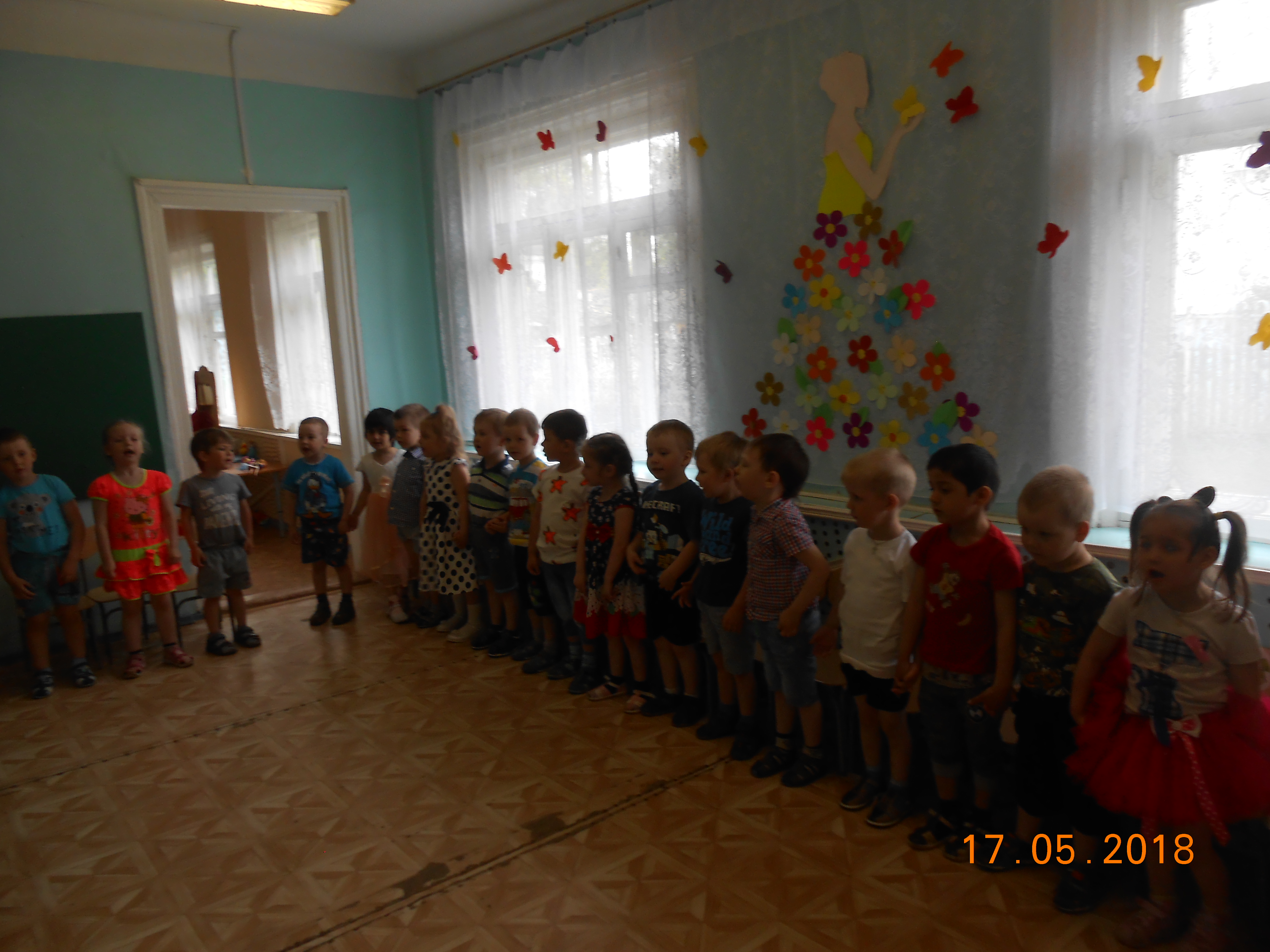 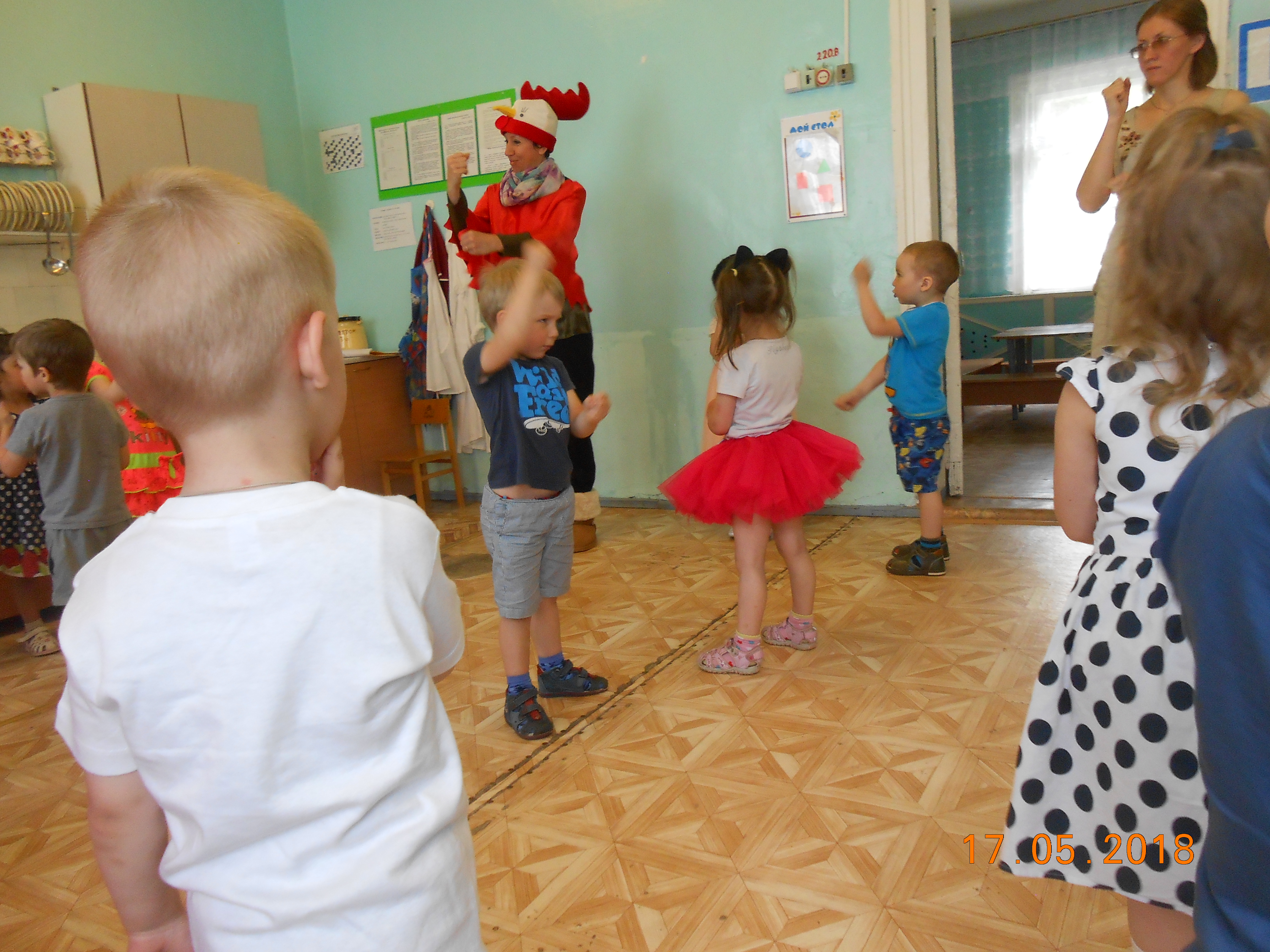 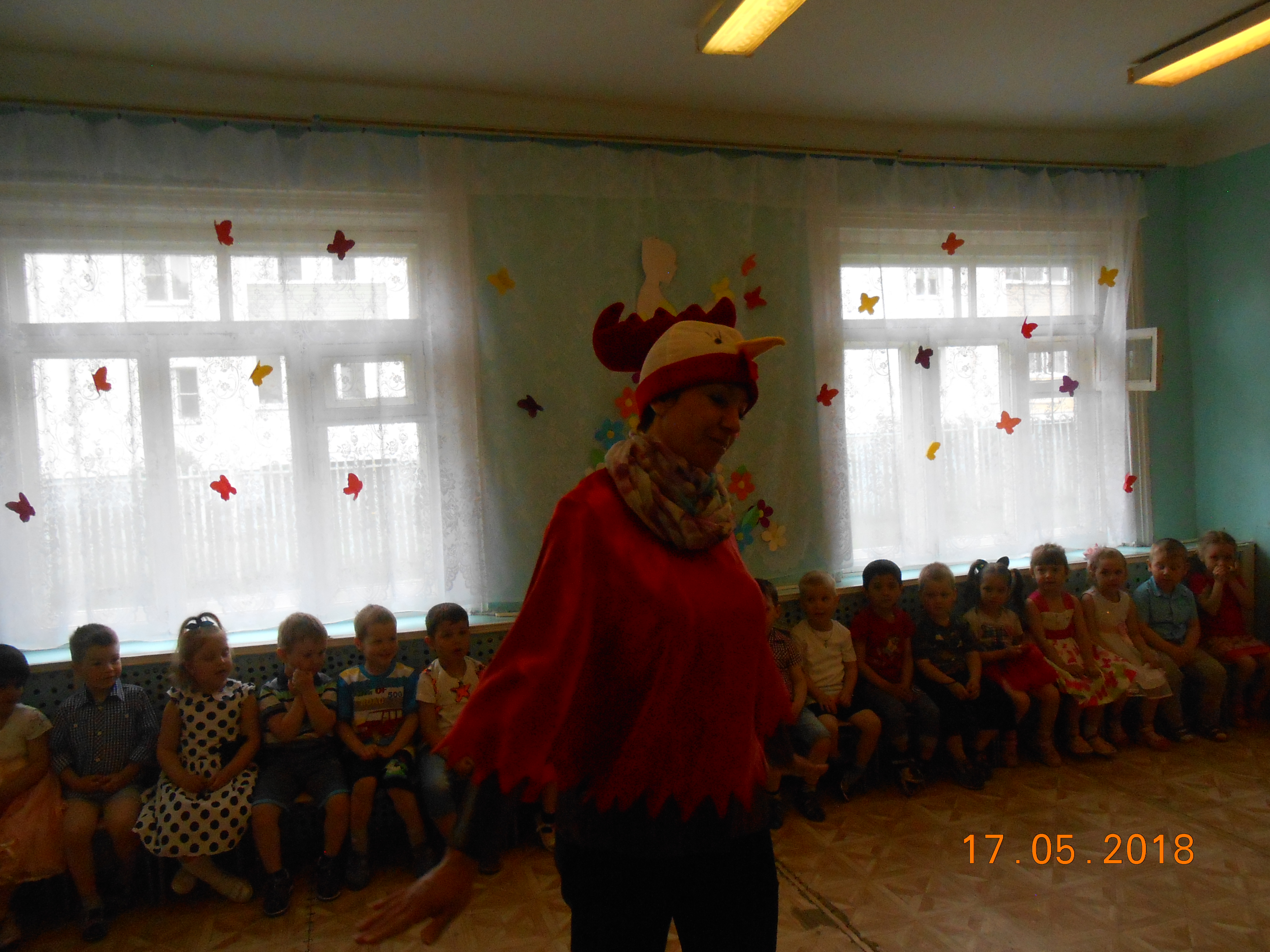 